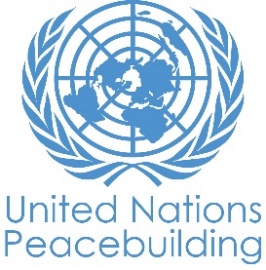  			PBF PROJECT progress reportCOUNTRY: LIBERIA TYPE OF REPORT: Annual YEAR of report: 2021NOTES FOR COMPLETING THE REPORT:Avoid acronyms and UN jargon, use general /common language.Report on what has been achieved in the reporting period, not what the project aims to do.Be as concrete as possible. Avoid theoretical, vague or conceptual discourse.Ensure the analysis and project progress assessment is gender and age sensitive.Please include any COVID-19 related considerations, adjustments and results and respond to section IV. PART 1: OVERALL PROJECT PROGRESSBriefly outline the status of the project in terms of implementation cycle, including whether preliminary/preparatory activities have been completed (i.e. contracting of partners, staff recruitment, etc.) (1500-character limit): The Secretariat provided oversight and coordinated the development and finalization of 2 proposals: Delivering peace dividends in Liberia; and another on women’s empowerment promoting inclusive political participation in politics. It also provided support to finalize one proposal endorsed by PBF to be implemented by ActionAid Liberia, Non-UN organization (NUNO), who got qualified to receive funding under the 2021 SG’s PBF Gender Youth Promotion Initiative (GYPI) Call for Proposals. The Secretariat provided extensive guidance in the preparation of these documents and facilitated their signing.Recipient UN organizations (RUNOs) and (NUNOs) at the beginning of the reporting period completed preliminary activities including annual work and M&E plans for all the projects. Evaluations were conducted for two LMPTF projects: Socio-economic Empowerment for Disadvantaged Youth in Liberia (SEED) and Advancing Reconciliation through Legislative Reforms and Civic Engagement. These evaluation reports were reviewed to ensure they capture relevant results, during the period under review. Evaluation processes have commenced for 2 projects: PBF/IRF-319 with ID#118934, and PBF/LBR/D-14 with ID 113990.The secretariat worked closely with agencies to request second tranche payments, which require the review of their deliverables that must meet PBF minimum expenditure requirement of 75%.The review and submission of Semi-annual and annual reports were concluded. Terms of reference and recruitment strategy for the recruitment of the PBF Coordinator was finalized submitted. Feedback on this has been slow. PBF coordinator, who was an international staff, resigned and took up an assignment in Sierra Leone. The post has been nationalized.Please indicate any significant project-related events anticipated in the next six months, i.e. national dialogues, youth congresses, film screenings, etc.  (1000-character limit): The Secretariat anticipates organizing at least one joint steering committee (JSC) before the end of 2021 or early 2022 to review progress of the LMPTF. The Secretariat is also planning a major programme review to capture results of PBF investments from 2019 to 2021 in early 2022. The secretariat will also be working with new projects to ensure the commencement of implementation in early 2022, beginning with the preparation of annual work and M&E plans.It anticipates the finalization of pending project evaluations and recruitment.FOR PROJECTS WITHIN SIX MONTHS OF COMPLETION: summarize the main structural, institutional or societal level change the project has contributed to. This is not anecdotal evidence or a list of individual outputs, but a description of progress made toward the main purpose of the project. (1500-character limit): PBF investments have contributed to the institutionalization of programs that engender conflict prevention and peacebuilding in government institutions at national and local levels. For example, the close monitoring and coordination of RUNOs and NUNOs has led to active engagements by projects with relevant government institutions including the Ministry of Gender, Children and Social Protection and the Liberia Land Authority, where issues around gender equality and women empowerment, human rights and land conflicts are highlighted and addressed by these institutions. The Government has increased budgetary allocation to promote the implementation of the National Action Plan on Women Peace and Security (WPS) to complement PBF project PBF/IRF-319 on Advancing implementation of UNSCRs on Women Peace and Security through strengthening accountability frameworks, innovative financing, and gender responsive budgeting. There is an established channel with government for the effective implementation of PBF investments in Liberia. In a few sentences, explain whether the project has had a positive human impact. May include anecdotal stories about the project’s positive effect on the people’s lives. Include direct quotes where possible or weblinks to strategic communications pieces. (2000-character limit):Given its role, the Secretariat situated in the Resident Coordinator’s Office has facilitated delivery of PBF Portfolio results through coordination of partners, provision of technical support; programmatic and financial monitoring of PBF’s investments, and visibility at local and national levels. Based on its follow ups, projects have been able to show value for money, highlighting achievements in their respective semi and annual reports. While there might be slow progress in some areas due to convid-19, the presence of the Secretariat has served as a booster to keep RUNOs and NUNOs actively engaged with project partners and communities, ensuring the objective of PBF is met, thereby making the needed impact as mentioned by the project reports. The secretariat follows up on key actions on behalf of the Co-chairs as well as PBSO, PBF and MPTFO, and timely responds to queries and concerns by the UNCT, CSOs, donors and the Government on issues relative to the portfolio. This has led to increased confidence among partners. The Secretariat interfaces with the UNCT and government on key priorities and effectively communicates PBF and MPTFO’s processes and guidelines, which has led to informed decision making. The work of the Secretariat has been recognized by partners, including heads of agencies, the government and the Resident Coordinator.PART II: RESULT PROGRESS BY PROJECT OUTCOME Describe overall progress under each Outcome made during the reporting period (for June reports: January-June; for November reports: January-November; for final reports: full project duration). Do not list individual activities. If the project is starting to make/has made a difference at the outcome level, provide specific evidence for the progress (quantitative and qualitative) and explain how it impacts the broader political and peacebuilding context. “On track” refers to the timely completion of outputs as indicated in the workplan. “On track with peacebuilding results” refers to higher-level changes in the conflict or peace factors that the project is meant to contribute to. These effects are more likely in mature projects than in newer ones. If your project has more than four outcomes, contact PBSO for template modification.Outcome 1: Effective coordination, monitoring, reporting, evaluation and communication on the achievements of the LMPTF, including PBF’s investment in Liberia and the sustained growth of investment in peacebuilding-related programmes through the PBF/LMPTF modalities.Rate the current status of the outcome progress: On TrackProgress summary: (3000-character limit)As reported in its semi-annual report, the Secretariat remained engaged with RUNOs, NUNOs and Government partners to ensure coordination, monitoring, reporting, evaluation, and communication on the achievements of the portfolio. Due to effective coordination by the Secretariat during the period under review, two projects with a combined value of US$5 million were approved, with 70% of first tranche transferred to 3 RUNOs (UNDP and FAO on peace dividends; UNDP and UN Women on women’s political empowerment). The additional approvals address the need to continuously support Liberia’s peacebuilding and reconciliation agenda, providing tangible peace dividends as well as reducing violence against women, by promoting their political participation at all levels to prevent marginalization and conflict. A third project under the SG’s PBF GYPI was also approved to be implemented by ActionAid, NUNO, bringing additional PBF support for 2021 to US$6,200,005.00 million.The secretariat was able to coordinate with RUNOs and NUNOs to submit their semi-annual and reports during the period under review. These reports help to inform the SG’s statement on the progress of peacebuilding in Liberia, given the results highlighted by the recipient organizations. LMPTF annual report capturing results was submitted to MPTFO, meeting reporting requirements for the country. The secretariat also remained engaged with MPTFO and PBSO to address queries and facilitate corporate requirements.Despite COVID-19, the projects intensified implementation in the third and fourth quarters following technical reviews with them to ensure delivery of results. The Secretariat held two Technical Coordination Committee meeting during the period under review to discuss progress and address implementation issues and held one on one review with each project which helped to identify bottlenecks and strengthened project implementation. For example, under the Sustaining peace & reconciliation through strengthening land governance & dispute resolution mechanisms project, the review discovered confusion in the selection of targeted communities by the Liberia Land Authority (LLA) which was resolved following the review. Similar engagement helped to improve delivery under the Women Peace and security Project.Two evaluations were followed up and concluded. The evaluations were conducted for the SEED and Advancing Reconciliation Through Legislative Reforms and Civic Engagement projects. Findings showed enormous achievements of PBF investments in the areas of socio-economic empowerment of youth, advancing reconciliation and promotion of human rights, particularly gender and women empowerment.Four monitoring missions were conducted by the Secretariat, leading RUNOs to push CSO partners to improve delivery based on feedback shared with the RUNOs. Monitoring mission was undertaken in 4 counties in central and northern Liberia to assess implementation of progress as well as strengthen community-based monitoring structures. While in the field, the mission-initiated conversations with agencies ahead of a full assessment report to take immediate actions when there were situations or delays in the implementation of certain activities; this approach worked very well. For example, contractors undertaking construction of a poultry facility in Bong County, were not seen on site during the mission’s visit. A call was placed to FAO under whose supervision the construction was being carried out. FAO immediately alerted the contractors who resumed work within the course of two days. The excuse of the contractors was they ran out of materials. These visits reduced the risk of delays in project implementation and enhanced delivery. Indicate any additional analysis on how Gender Equality and Women’s Empowerment and/or Youth Inclusion and Responsiveness has been ensured under this Outcome: (1000-character limit)Although the Joint Secretariat Project does not implement directly, it has ensured that all projects mainstream gender, making budget provision to address GEWE related interventions. Overall, the Secretariat works closely with RUNOs to implement GEWE related interventions as agreed in their respective project documents, which is ensured through implementation, M&E, reporting and communication. Outcome 2:       Rate the current status of the outcome progress: Progress summary: (3000-character limit)Indicate any additional analysis on how Gender Equality and Women’s Empowerment and/or Youth Inclusion and Responsiveness has been ensured under this Outcome: (1000-character limit)Outcome 3:       Rate the current status of the outcome progress: Progress summary: (3000-character limit)Indicate any additional analysis on how Gender Equality and Women’s Empowerment and/or Youth Inclusion and Responsiveness has been ensured under this Outcome: (1000-character limit)Outcome 4:       Rate the current status of the outcome progress: Progress summary: (3000-character limit)Indicate any additional analysis on how Gender Equality and Women’s Empowerment and/or Youth Inclusion and Responsiveness has been ensured under this Outcome: (1000-character limit)PART III: CROSS-CUTTING ISSUES PART IV: COVID-19Please respond to these questions if the project underwent any monetary or non-monetary adjustments due to the COVID-19 pandemic.Monetary adjustments: Please indicate the total amount in USD of adjustments due to COVID-19: N/ADuring the period under review, the Secretariat did not undergo adjustments due to COVID-19.  It conducted normal program activities taking precautionary measures. Non-monetary adjustments: Please indicate any adjustments to the project which did not have any financial implications:The Secretariat resumed normal programme activities during the reporting period. It conducted programme meetings and monitoring. Please select all categories which describe the adjustments made to the project (and include details in general sections of this report): Reinforce crisis management capacities and communications Ensure inclusive and equitable response and recovery Strengthen inter-community social cohesion and border management Counter hate speech and stigmatization and address trauma Support the SG’s call for a global ceasefire Other (please describe): As coordinating and monitoring unit, the Secretariat guided the preparation of adjusted activities by the agencies. If relevant, please share a COVID-19 success story of this project (i.e. how adjustments of this project made a difference and contributed to a positive response to the pandemic/prevented tensions or violence related to the pandemic etc.)N/APART V: INDICATOR BASED PERFORMANCE ASSESSMENTUsing the Project Results Framework as per the approved project document or any amendments- provide an update on the achievement of key indicators at both the outcome and output level in the table below (if your project has more indicators than provided in the table, select the most relevant ones with most relevant progress to highlight). Where it has not been possible to collect data on indicators, state this and provide any explanation. Provide gender and age disaggregated data. (300 characters max per entry)Project Title: Support to PBF Secretariat Project Number from MPTF-O Gateway:   113699Project Title: Support to PBF Secretariat Project Number from MPTF-O Gateway:   113699If funding is disbursed into a national or regional trust fund: 		Country Trust Fund 		Regional Trust Fund Name of Recipient Fund: Type and name of recipient organizations: UN RCO (Convening Agency)Date of first transfer: 15/02/2019Project end date: 12/07/2022     Is the current project end date within 6 months? NoDate of first transfer: 15/02/2019Project end date: 12/07/2022     Is the current project end date within 6 months? NoCheck if the project falls under one or more PBF priority windows: Gender promotion initiative Youth promotion initiative Transition from UN or regional peacekeeping or special political missions Cross-border or regional projectCheck if the project falls under one or more PBF priority windows: Gender promotion initiative Youth promotion initiative Transition from UN or regional peacekeeping or special political missions Cross-border or regional projectTotal PBF approved project budget (by recipient organization): Recipient Organization              Amount  PBF:                       $ 1,540,868.50Total:                      $ 1,540,868.50 Approximate implementation rate as percentage of total project budget: 73%, which represents expenditure against amount received.*ATTACH PROJECT EXCEL BUDGET SHOWING CURRENT APPROXIMATE EXPENDITURE*Gender-responsive Budgeting:Indicate dollar amount from the project document to be allocated to activities focused on gender equality or women’s empowerment: There is not a specific dollar amount as the Secretariat project focuses on coordination, monitoring and reporting.Amount expended to date on activities focussed on gender equality or women’s empowerment: Though the project doesn’t have a specific amount in its budget for gender but ensures that PBF projects capture gender responsive related activities during implementation. This is ensured at the project development and planning stages.Total PBF approved project budget (by recipient organization): Recipient Organization              Amount  PBF:                       $ 1,540,868.50Total:                      $ 1,540,868.50 Approximate implementation rate as percentage of total project budget: 73%, which represents expenditure against amount received.*ATTACH PROJECT EXCEL BUDGET SHOWING CURRENT APPROXIMATE EXPENDITURE*Gender-responsive Budgeting:Indicate dollar amount from the project document to be allocated to activities focused on gender equality or women’s empowerment: There is not a specific dollar amount as the Secretariat project focuses on coordination, monitoring and reporting.Amount expended to date on activities focussed on gender equality or women’s empowerment: Though the project doesn’t have a specific amount in its budget for gender but ensures that PBF projects capture gender responsive related activities during implementation. This is ensured at the project development and planning stages.Project Gender Marker: 1Project Risk Marker: 0Project PBF focus area: 4.3. Governance of Peacebuilding Resources (including Secretariat)Project Gender Marker: 1Project Risk Marker: 0Project PBF focus area: 4.3. Governance of Peacebuilding Resources (including Secretariat)Report preparation:Project report prepared by: John R. Dennis, Officer in Charge Project report approved by: Margaret Gulavic, Head of RCO.Did PBF Secretariat review the report: N/AReport preparation:Project report prepared by: John R. Dennis, Officer in Charge Project report approved by: Margaret Gulavic, Head of RCO.Did PBF Secretariat review the report: N/AMonitoring: Please list monitoring activities undertaken in the reporting period (1000-character limit)The Secretariat conducted 4 monitoring missions during the reporting period, aside from daily engagements with partners. The missions covered 4 projects in Lofa, Nimba, Bong and Grand Bassa Counties, northern and central Liberia. Monitoring feedback shared with the agencies has helped to facilitate rigorous follow up by recipient organizations, leading to improved deliveries. The projects covered by the mission included Sustaining Peace and improving social cohesion through the promotion of rural employment opportunities for youth in conflict prone areas, Sustaining peace & reconciliation through strengthening land governance & dispute resolution mechanisms, Advancing implementation of UNSCRs on women peace and security (WPS) through strengthening accountability frameworks, innovative financing & gender responsive budgeting (GRB), Cross Border Engagement between Cote d’Ivoire and Liberia to reinforce social cohesion and border security. The mission also engaged the  Sustainable and Inclusive Peace in Liberia through promoting women leadership and participation in civic and political life  project, during its monitoring.Do outcome indicators have baselines? YesHas the project launched perception surveys or other community-based data collection? The Secretariat is yet to launch perception surveys but has supported projects as part of its coordination and monitoring responsibilities to commission perception surveys, some of which were concluded and reports circulated. These perception surveys are captured under the profiles of the projects. The Secretariat set up community-based monitoring structures that have helped with generating useful feedback to improve delivery of projects.Evaluation: Has an evaluation been conducted during the reporting period?NoEvaluation budget (response required):  $24,725.00If project will end in next six months, describe the evaluation preparations (1500-character limit): The Secretariat Project was extended from May 2021 to 12 July 2022. The project is not subject to evaluation due to its extension. Catalytic effects (financial): Indicate name of funding agent and amount of additional non-PBF funding support that has been leveraged by the project. NoneName of funder:          Amount:N/A                              Other: Are there any other issues concerning project implementation that you want to share, including any capacity needs of the recipient organizations? (1500-character limit)RCO delinking from UNDP has affected the effective implementation of programs that need action through Atlas. For example, the Secretariat budget took long to be set up in Atlas based on the suspension of an Atlas profile. The Officer in Charge of the Secretariat could not upload budget, except done by UNDP staff, affecting accurate set up of the budget as per approved excel budget. Interim financial report could not be done in time due to the mentioned challenges. As was experienced in 2020, effective project implementation was affected due to upsurge in the number of new COVID-19 cases reported. Agencies had instructed most of their staff to work from home, which might eventually affect frequent field missions and mass gathering. The secretariat will continue to work with projects to find innovative ways to continue implementation. Performance IndicatorsIndicator BaselineEnd of project Indicator TargetIndicator MilestoneCurrent indicator progressReasons for Variance/ Delay(if any)Outcome 1Effective coordination, monitoring, reporting, evaluation and communication on the achievements of the LMPTF, including PBF’s investment in Liberia and the sustained growth of investment in peacebuilding-related programmes through the PBF/LMPTF modalities.Indicator 1.1Indicator 1a. % of satisfaction expressed with the support provided by the LMPTF/PBF Joint Secretariat to Stakeholders (disaggregated by: Steering Committee members, RUNOs, Government, donors, CSOs).Baseline: (July 2018) 0Target: At least 70% satisfaction rateMilestones: (Annually)While the project awaits an evaluation, RUNOS, government and CSOs partners have expressed satisfaction of the Secretariat’s performance. PBSO/PBF have also recognized the work of the secretariat through emails.Outcome 1Effective coordination, monitoring, reporting, evaluation and communication on the achievements of the LMPTF, including PBF’s investment in Liberia and the sustained growth of investment in peacebuilding-related programmes through the PBF/LMPTF modalities.Indicator 1.2Indicator 1.b. Development of the Resource Mobilization & Communication Plan and Continued growth of the LMPTF/PBF Portfolio in LiberiaBaseline 1.b: (2017-2019) 0 / US$ 14.3 million Target 1.b: 1 / Additional US$ 12 million every three years.Annually Additional $5 million was mobilized  during the reporting period for UNCT while US$1.2 was  mobilized for NUNO, bringing the total resource mobilization in  2021 to US$6.2 Million.    Outcome 1Effective coordination, monitoring, reporting, evaluation and communication on the achievements of the LMPTF, including PBF’s investment in Liberia and the sustained growth of investment in peacebuilding-related programmes through the PBF/LMPTF modalities.Indicator 1.3Outcome Indicator 1.c. Reporting for all PBF funded projects as per established scheduleBaseline: (July 2018) 0%Target: (2020) 95% within 7 days of deadline(2021) 95% within 7 days of deadlineMilestones: (Bi-annual) Provided quality assessment to semi-annual and annual reports; uploaded to MPTFO Gate Way  Few financial reports couldn’t be uploaded in time due to delays from agencies. Output 1.1Output 1.1. High quality projects for the LMPTF developed jointly by UN, Government, civil society counterparts. Indicator 1.1.1Output indicator 1.1.a. # of high-quality projects jointly develop by UN agencies, government and counterparts for Steering Committee endorsement and PBF/PBSO subsequent review, comments and approval.Baseline: (July 2018) 8Target:  7 additional projects (6 joint and 1 NGO)Milestones: (Bi-annual)3 additional projects were developed and approved.2 UNCT projects  and 1 NUNO/INGOOutput 1.1Output 1.1. High quality projects for the LMPTF developed jointly by UN, Government, civil society counterparts. Indicator 1.1.2Output indicator 1.1.b. Partnership strengthened with civil society organizations implementing PBF funded projectsBaseline (2017-2018) 2 CSO projects approved by PBSO Target: (2020) 1(2021) 1Milestones: (Annually)Secretariat continued to provide support to two CSOs projects implemented by ZOA and KtK. Partnership was also strengthened with ActionAid Liberia, a beneficiary of 2021 YPI Project. Output indicator 1.1.c. # of new projects received and reviewed by the Secretariat for submission to the LMPTF Steering Committee and PBSOBaseline (July 2018): 8 PBF projectsTarget: 7 new projectsMilestones (Bi-annually) 3 Projects in 2021Output 1.2Strengthened management structure and strategic position for the PBF portfolio in Liberia Indicator 1.2.1Output Indicator 1.2.a. # of staff recruited to support existing capacityBaseline (July 2018)PBF Coordinator P4National M&E Officer, SB4One driver, SC1Baseline: (November 2018-2019 December) PBF Coordinator P4National M&E Officer, SB4One driver, SC1Strategic Planning Specialist, P3Communication Officer, IUNVFinancial Officer, IUNVBaseline (December 2020)PBF Coordinator P4National M&E Officer, SB4One driver, SC1Target: (April 2021)PBF Coordinator P4National M&E Officer, SB4One driver, SC1Target: (July 2022)PBF National Coordinator (NOC)National M&E Officer, (NOB)One driver, SC1 Milestones (Bi-annually) Secretariat currently has one substantive staff, M&E Analyst (OIC), and a driver. The position of coordinator has been nationalized after the departure of the international coordinator during the reporting period. Recruitment is under way to fill the position with someone that has entrenched experienced in working with PBF Secretariat. Staff left due funding gap. The recruitment has been delayed.Output 1.2Strengthened management structure and strategic position for the PBF portfolio in Liberia Indicator 1.2.2Output Indicator 1.2.b. # of Proposals endorsed by the Steering Committee and/or PBFBaseline: N/A (Jul 2018)Baseline (August 2019-2020 December) 6Target: (July 2022) 2Milestones: Annually 3 proposals in 2021Output indicator1.2. c. . # of Steering Committee and Thematic Working Group meetings organizedBaseline: (July 2018) 4 conducted by PBF secretariatTarget: 6 Steering Committee Meetings             8 Technical meetingsMilestones: (Annually)The Secretariat conducted a number of technical working group meetings with projects.  It anticipates one SC meeting before the end of the year or early 2022.Output indicator 1.2.d. # of project reports reviewed and uploaded to MPTFO Gate Way.Baseline: (July 2018) 7 PBF project reports reviewed and uploadedTarget (July 2022) 8 projects with  16  reports annually  (semi and annual reports including end-of-project reports)Milestones: (Bi-annually/Annually)Semi and annual reports of projects reviewed and uploaded. PBF Project linked to LMPTF PBF/LBR/D-14 with project ID114507 delayed in submission due to ongoing evaluation exercise, following which the project said it would submit a final report. Nevertheless, the Secretariat has informed the agencies to submit an annual progress report while a final evaluation is concluded to have an end of project report submitted. Output indicator 1.2.e. TOR developed and revised once the new UNDAF is launched.  Baseline: (July 2018) a draft TORTarget: 1 TOR approved in 2018 and revised in 2020 Milestones: Once throughout the project lifecycleLittle progress made by Government on the national window No focal point has been assigned besides the financial constraints facing the Govt.Output indicator 1.2.f. 2 Operational Guidelines developed.  Baseline: (July 2018) 0Target: One operational guideline each for the UN and National WindowsMilestones: Once throughout the project lifecycleLittle progress made by Government on the national windowNo focal point has been assigned besides the financial constraints facing the Govt.Output 1.3Output 1.3. Effective M&E system in place and functional to provide information required for strategic planning, decision-making, and learning for the benefit of the LMPTF/PBF portfolio and the wider peacebuilding work in LiberiaIndicator 1.3.1Output indicator 1.3.a. LMPTF M&E Results framework in place Baseline: (July 2018) N/ATarget: (One LMPTF M&E Framework Milestones: Once throughout the project lifecycleResults framework in place Output 1.3Output 1.3. Effective M&E system in place and functional to provide information required for strategic planning, decision-making, and learning for the benefit of the LMPTF/PBF portfolio and the wider peacebuilding work in LiberiaIndicator 1.3.2Output indicator 1.3.b. # of project monitoring missions conducted Baseline: (July 2018) 2 conducted by the joint SecretariatTarget: (Jly 2022) At least 8  Milestones: (Quarterly or bi-annually)4 monitoring missions conducted.Output indicator 1.3.c. # of M&E and compliance reporting trainings conducted Baseline: (July 2018)PBF secretariat conducted trainings for PBF partners in 2013, 2014, 2015.Target: Target: (July 2022) 1 Milestones: (Quarterly or bi-annually)No new training conducted. Training needs will be identified to inform the kind of training to be provided.This is now planned for early next year.Output 1.4Indicator 1.4.1Output 1.4Indicator 1.4.2Outcome 2Indicator 2.1Outcome 2Indicator 2.2Outcome 2Indicator 2.3Output 2.1Indicator  2.1.1Output 2.1Indicator  2.1.2Output 2.2Indicator  2.2.1Output 2.2Indicator  2.2.2Output 2.3Indicator  2.3.1Output 2.3Indicator  2.3.2Output 2.4Indicator  2.4.1Output 2.4Indicator  2.4.2Outcome 3Indicator 3.1Outcome 3Indicator 3.2Outcome 3Indicator 3.3Output 3.1Indicator 3.1.1Output 3.1Indicator 3.1.2Output 3.2Indicator 3.2.1Output 3.2Indicator 3.2.2Output 3.3Indicator 3.3.1Output 3.3Indicator 3.3.2Output 3.4Indicator 3.4.1Output 3.4Indicator 3.4.2Outcome 4Indicator 4.1Outcome 4Indicator 4.2Outcome 4Indicator 4.3Output 4.1Indicator 4.1.1Output 4.1Indicator 4.1.2Output 4.2Indicator 4.2.1Output 4.2Indicator 4.2.2Output 4.3Indicator 4.3.1Output 4.3Indicator 4.3.2Output 4.4Indicator 4.4.1